Maria MustermannMusterstraße 12312345 Musterstadtmaria@mustermann.de0171 23456789Hochhaus GmbHName NachnameStraße 12312345 MusterstadtMusterstadt, 24.11.2019 Bewerbung als ImmobilienkauffrauKennnummer 123456Sehr geehrte Damen und Herren,aktuell befinde ich mich auf der Suche nach einem Berufseinstieg, bei dem ich meine bisherige Erfahrung in kaufmännischen Geschäftsfeldern einbringen und weiter ausbauen kann. Da ich der Überzeugung bin, mit der Hochhaus GmbH hierfür den richtigen Partner gefunden zu haben, sende ich Ihnen meine Bewerbungsunterlagen.Bereits während meiner Ausbildung lag mir der direkte Kontakt zum Kunden, was sich in einer fachlich überzeugenden Kommunikation und individuellen Beratung widerspiegelte. Die Akquise neuer Objekte sowie die Betreuung des bisherigen Bestands gehörten zu meinem Aufgabenfeld. Eine intensive und individuelle Kundenbetreuung zählt zu meinen Stärken. Meine guten Englischkenntnisse erleichtern mir die Gesprächsführung im internationalen Kontext.Zu meinen persönlichen Stärken zähle ich Durchsetzungsvermögen und meine bereits angesprochene Kommunikationsstärke. Selbst bei Kundenbeschwerden bin ich in der Lage, deeskalierend zu reagieren und eine zufriedenstellende Lösung für Kunden und Unternehmen zu finden.Ein Arbeitsbeginn bei der Hochhaus GmbH ist unter Einhaltung einer Kündigungsfrist von 3 Monaten möglich. Da ich derzeit noch in ungekündigter Anstellung bin, bitte ich Sie, meine Bewerbung vertraulich zu behandeln. Ich freue ich mich auf Ihre Rückmeldung und sehe einer Einladung zu einem Vorstellungsgespräch hoffnungsvoll entgegen.Mit freundlichen Grüßen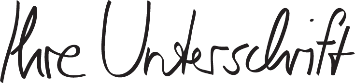 Maria MustermannProbleme bei der Bewerbung? Wir empfehlen: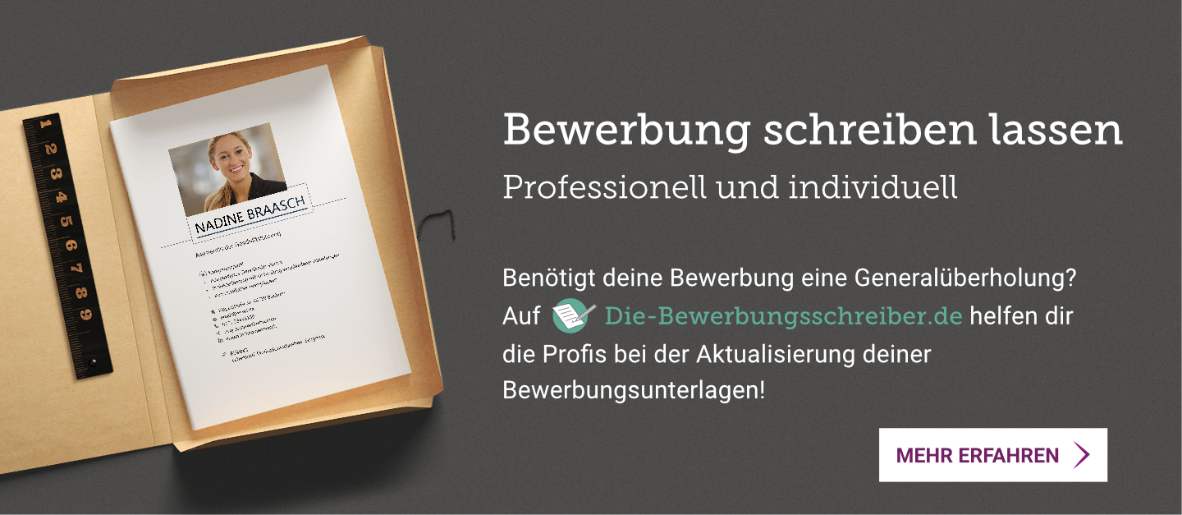 www.die-bewerbungsschreiber.de